Directions to Crockett Park 1500 Volunteer PkwyBrentwood, TN 37027From Nashville south on I-65:
-Take exit 71 onto Concord Road and turn left – travel 1.1 miles to Wilson Pike-Turn right onto Wilson Pike – travel 1.3 miles-Turn left onto Crockett Road – travel .3 miles-Turn left onto Volunteer Pkwy – travel .3 miles and turn right-Follow the road around to the right to the indoor complexFrom Franklin/Spring Hill north on I-65:-Take exit 69 onto Moores Lane and turn right – travel .3 miles-Turn left onto Moores Lane – travel 1.7 miles-Turn left onto Wilson Pike – travel .5 miles-Turn right onto Crockett Road – travel .3 miles-Turn left onto Volunteer Pkwy – travel .3 miles and turn right-Follow the road around to the right to the indoor complex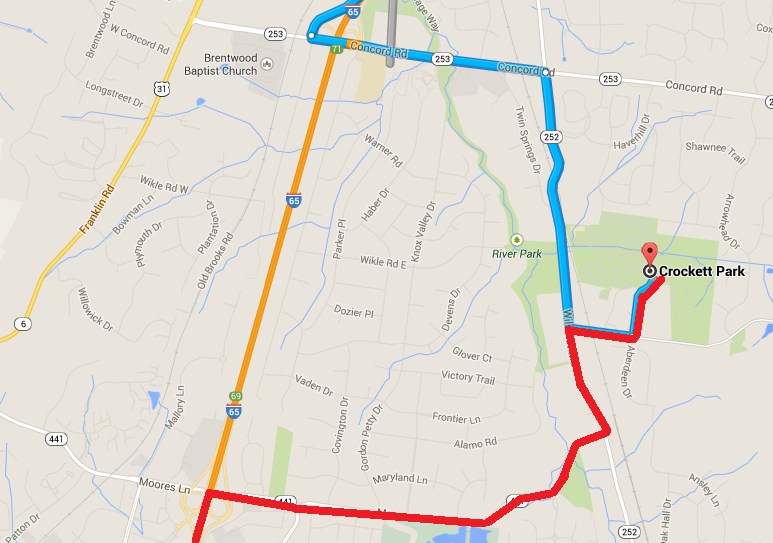 